                                                                                                                          Tourcoing, le  04 /05/2020   Chers parentsTout d’abord, nous espérons que vous vous portez bien ainsi que vos proches.La fin du confinement approche et vos enfants vont pouvoir retrouver le chemin de l’école pour ceux d’entre vous qui le souhaitent en  respectant les consignes données ci-dessous.L’école d’hier ne sera plus l’école de demain.Nous proposons la réouverture de l’école le jeudi 14 mai, sauf pour  les classes de TPS/PS pour lesquelles il nous est impossible de respecter les règles sanitaires, les règles de distanciation physique et  le respect des gestes barrière. Pour ces deux classes, Mme Nathalie et Mme Delphine continueront de mettre des idées d’activités sur le blog le lundi matin pour la semaine.Accueil par demi classes à partir de la MS jusqu’au CM2 donc environ 15 élèves au maximum par groupe, cet accueil se fera 2 journées complètes par semaine : Lundi, mardi pour les groupes A qui repartiront avec du travail pour la maison à faire le jeudi et vendredi.Jeudi, vendredi pour les groupes B qui repartiront avec du travail pour la maison à faire le lundi, mardi.Les enseignantes étant en présentiel à l’école, il n’y aura plus de télétravail proposé à partir du 11 mai.Pour les élèves qui ne reviendront pas à l’école, le plan de travail sera envoyé par Educartable ou par le blog mais il n’y aura plus de suivi, ni de classe virtuelle.Nous tiendrons compte des fratries pour la constitution des groupes pour limiter vos déplacements et  vous permettre le retour au travail. Nous limitons ainsi les risques sanitaires.SEULS les enfants des personnels soignants, d’enseignants, de personnel travaillant dans les écoles, seront acceptés à temps complet si vous le souhaitez. Donnez-leur un panier repas pour le midi. Attention nous ne pouvons rien réfrigérer.Il n’y aura pas de garderie, ni de restauration sur place jusque fin mai, sauf pour les enfants des personnels nommés ci-dessus. D’autres informations vous seront données pour le mois de juin pour ces différents services.Accueil du matin : à partir de 8h15 jusque 8h45. Au-delà de 8h45 plus d’accueil possible dans l’école. Accueil de l’après-midi: à partir de 13h15 jusque 13h45. Au-delà de 13h45 plus d’accueil possible dans l’école.Aucun parent ne pourra rentrer dans l’école. Les élèves des classes élémentaires iront directement dans leur classe. Les élèves de maternelles GS et MS seront accueillis à l’entrée de l’école par des ASEM ou enseignantes. Sortie des élèves : Le midi, les horaires seront échelonnés de11h15 à 11h45, et le soir de 16h15 à 16h45.En fonction des réponses concernant la présence des élèves, les horaires seront aménagés pour l’accueil et la sortie. Ces précisions vous seront communiquées le lundi 11 mai.Le personnel qui entretient les locaux, sera présent pour désinfecter régulièrement classes, sanitaires, poignées de porte, plan de travail, chaises…, comme le préconise le protocole sanitaire du ministère de l’éducation nationale et nettoiera  à nouveau chaque classe le soir.Chaque élève devra si possible se présenter avec un masque s’il est en mesure de le supporter. Vous vous engagez à ne pas mettre votre enfant à l’école en cas d’apparition  chez l’élève ou parmi vos proches de symptômes évoquant un COVID 19.Vous êtes invités à prendre la température de votre enfant avant le départ à l’école. En cas de symptôme de fièvre : 37°8, l’enfant ne vient pas à l’école. Vous devrez rester joignable la journée.Merci de nous répondre  avant le jeudi 7 mai via le lien Google form envoyé dans votre boîte mail,  pour confirmer ou non la présence de vos enfants et ce en connaissant les règles d’accueil pour cette fin d’année scolaire. Votre réponse n’est pas définitive, vous pourrez prendre d’autres dispositions pour le mois de juin. Dès que nous aurons le retour de toutes les réponses, nous reviendrons vers vous pour vous informer de la constitution des groupes et la date de reprise pour chacun des groupes.Nous savons que ces mesures seront loin de tous vous satisfaire, mais il est indispensable de respecter les règles sanitaires et d’hygiène. Merci de prendre connaissance du protocole sanitaire ci-joint, et de remettre le talon ci-dessous à votre enfant le jour où il reviendra à l’école.Merci de votre  collaboration et de votre compréhension.                                                                                                                                                                                                                                                                  Mme Rameaux                                                                                                                                 Chef d’établissement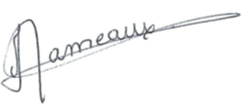 Talon à remette à l’enseignante le jeudi 14 mai pour les groupes A ou lundi 18 mai pour les groupes B.Mr et Mme …………………………….                      Parents de ……………………………………… En classe de ……………………………Ont pris connaissance des conditions de ré- accueil de leur enfant et  du protocole sanitaire. Signature :